Table of ContentsOffering Services On-Site at Preschools/Daycare Centers	2Offering Speech and Language Screenings to Preschool/Daycare Centers	3Offering In-Services to Preschools/Daycare Centers	4Reaching Out to Private Elementary Schools	5Offering Services On-Site at Preschools/Daycare CentersFrom SimplePractice | www.simplepractice.com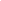 Your Name
123 Your StreetYour City, ST 12345(123) 456-7890name@example.com  MM DD, 20XXDear [Director’s name]:My name is [your name] and I am the owner of [your practice name], a speech-language pathology practice that serves [preschool age children with speech and language delays and disorders].[Include a brief bio, share years of experience, specialties, any relevant certifications and licenses, and populations of clients]. I’m dedicated to providing developmentally appropriate services to children and have found that sessions conducted within a child’s school environment increase opportunities for skill development, practice with peers, are convenient for parents, and promote collaboration with teachers. In addition to individual and group sessions, I also [add specific services you offer and specify the intended outcome of them.]I welcome the opportunity to connect with you to learn more about your program and how I could be a resource to your teachers, students, and families. I understand you must be busy, but please feel free to give me a call or send me an email to let me know what days and times work best for us to connect and discuss any opportunities.Sincerely,[Your Name]
[Your Practice’s Name]Offering Speech and Language Screenings to Preschools/Daycares
From SimplePractice | www.simplepractice.com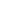 Your Name
123 Your StreetYour City, ST 12345(123) 456-7890name@example.com  MM DD, 20XXDear [Director’s name]:My name is [your name] and I’m the owner of [your practice name], a speech-language pathology practice that serves [your client base/specialty/niche]. [Include a brief bio, share years of experience, specialties, any relevant certifications and licenses, and populations of clients]I offer [free/low cost] speech and language screenings at [preschools and daycares in your area. Speech and language screenings are a quick and effective way to identify children who are at-risk for difficulty managing the language demands of the classroom, as well as those who may be struggling with speech sounds and intelligibility. If you think this is a service you’d like to offer at your [school/setting], I’d be happy to discuss coordination and scheduling with you.I understand you must be busy, but please feel free to give me a call or send me an email to let me know what days and times work best for us to connect.Sincerely,
[Your Name]
[Your Practice’s Name]Offering In-Services to Preschools/Daycare CentersFrom SimplePractice | www.simplepractice.com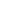 Your Name
123 Your StreetYour City, ST 12345(123) 456-7890name@example.com  
MM DD, 20XXDear [Director’s name]:My name is [your name] and I’m the owner of [your practice name], a speech language pathology practice that serves [your client base/specialty/niche]. [Include a brief bio, share years of experience, specialties, any relevant certifications and licenses, and populations of clients]. In addition to my work with children and their families, I provide education and coaching to preschool educators. If you and your team are interested in professional development opportunities, below is a list of some topics I can share with you and your team during an in-service:[Insert a list of specific areas you could offer expertise, including conditions you treat or treatment methods you use.]I understand you must be busy, but please feel free to give me a call or send me an email to let me know what days and times work best for us to connect.Sincerely,[Your Name]
[Your Practice’s Name]
Reaching Out to Private Elementary SchoolsFrom SimplePractice | www.simplepractice.com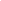 Your Name
123 Your StreetYour City, ST 12345(123) 456-7890name@example.com  MM DD, 20XXDear [Principal/Head of School/Learning Specialist],My name is [your name] and I’m the owner of [your practice name], a speech-language pathology practice that serves elementary school age children with speech and language disorders.[Include a brief bio, share years of experience, specialties, any relevant certifications and licenses, and populations of clients]. I’m dedicated to providing developmentally appropriate services to children and have found that sessions conducted within a child’s school environment are not only convenient for parents, but also increase opportunities for skill development, practice with peers, and promote collaboration with teachers.I welcome the opportunity to connect with you to learn more about your program and how I could be a resource to your teachers, students, and families. I understand you must be busy, but please feel free to give me a call or send me an email to let me know what days and times work best for us to connect.Sincerely,[Your Name]
[Your Practice’s Name]YOUR PRACTICE NAME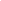 YOUR PRACTICE NAME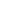 YOUR PRACTICE NAME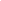 YOUR PRACTICE NAME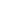 